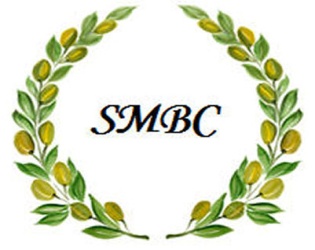 FAITH, LOVE, COMPASSIONSt. Matthew Baptist Church126 Washington AvenueBridgeport, CT 06604Tel: 203.414.9366Pastor Aaron M. Best, Founding & Senior Pastorwww.stmatthewbaptist.org / st.matts@aol.com / http://facebook.com/stmattbaptistNovember 10, 2023Rev. Jennifer DavisDirector of Supervised MinistryYale Divinity School409 Prospect StreetNew Haven, CT 06511Dear Rev. Davis,	The following jobs are open at St. Matthew Baptist Church I’d like to post with Yale Divinity School:Associate MinisterJob Description: Assist the Senior Pastor with performing the duties of Sunday worship service.Preach when assignedWork with the ministerial staff Fill in when the Senior Pastor is absentParticipate in staff meetingsParticipate in Sunday Worship ServiceBe available to assist with funeral and weddings if needed“Go therefore and make disciples of all the nations, baptizing them in the name of the Father and of the Son and of the Holy Spirit” (Matthew 28:19/NKJV).FAITH, LOVE, COMPASSIONSt. Matthew Baptist Church126 Washington AvenueBridgeport, CT 06604Tel: 203.414.9366Pastor Aaron M. Best, Founding & Senior Pastorwww.stmatthewbaptist.org / st.matts@aol.com / http://facebook.com/stmattbaptistWorship LeaderJob Description:The worship leader will guide Sunday worship service according to the order of service and coordinate with the Senior Pastor. Be able to speak clearly and effectivelyBible Study TeacherJob Description:	The Bible study teacher will prepare and teach weekly virtual Bible study classes and coordinate with the Senior Pastor. Motivate and lead students to accept God's gift of salvation, help them grow in their faith, and guide them to a realization of their worth in Christ.Administrative AssistantJob Description:	The Administrative Assistant is responsible for providing professional administrative and clerical support for the pastoral staff.Participate in staff meetingsCompose or transcribe emails and callsKeep accurate church records (baptismal, marriage, funeral, ordination, newsletters, mailings list, keep a list of hospitalized disciples, birthdays, deaths, etc..)Maintain primary calendar of eventsUse of desktop publishing software to prepare bulletins, newsletters, FlyersOrder/maintain office and administrative supplies“Go therefore and make disciples of all the nations, baptizing them in the name of the Father and of the Son and of the Holy Spirit” (Matthew 28:19/NKJV).FAITH, LOVE, COMPASSIONSt. Matthew Baptist Church126 Washington AvenueBridgeport, CT 06604Tel: 203.414.9366Pastor Aaron M. Best, Founding & Senior Pastorwww.stmatthewbaptist.org / st.matts@aol.com / http://facebook.com/stmattbaptistASL Interpreter for the DeafJob Description:	The ASL interpreter for the deaf is responsible for interpreting the sermon, songs, announcements, and other communications during church service and occasionally during special events.	It is encouraged to visit our church website at www.stmatthewbaptist.org. For more information on the open positions; hours, and compensation, please contact St. Matthew Baptist Church at 203-414-9366 or by email at st.matts@aol.com. Sincerely,Pastor Aaron M. BestPastor Aaron M. BestFounder and Senior Pastor“Go therefore and make disciples of all the nations, baptizing them in the name of the Father and of the Son and of the Holy Spirit” (Matthew 28:19/NKJV).